Student ID :_______________________( for office use)         Date: _______________________COURSE ORDER FORM										A02
Title:		(e.g: Miss/ Mrs/Mr/Dr/Prof) 

First Name: 

Surname: Address:I would like to STUDY THE FOLLOWING SUBJECTS/COURSES ItemCourse Title or UnitTickQTYFEESTOTAL1CPD in Business Planning or an alternative Unit£100.002Award in Business Planning, Level 3 or£250.002CPD in Project Management£250.003CPD in Entrepreneurship£200.004Award in Entrepreneurship, or£600.004 Award in Project Management£600.005Certificate in Entrepreneurship, Level 3, or£800.005Certificate In Project Management£800.006Diploma in Entrepreneurship, Level 3, or£1000.006Diploma in Project Management£1000.007CPD in Diaspora Management£100.008Award in Diaspora Management, Level 3£250.009Certificate in Diaspora Management, Level 3£800.0010Diploma in Diaspora Management, Level 3£1000.0011CPD in Church Leadership and Management, Level 3£200.0012Award in Church Leadership and Management, Level 3£600.0013Certificate in Church Leadership and Management, Level 3£800.0014Diploma Church Leadership and Management, Level 3£1000.0015Internal Quality Assurance(IQA) for assessors, Level 3£600.0016Certificate Teaching in the lifelong learning Sector(CTLLS), Level 3£900.0018SubtotalSubtotalSubtotalSubtotalNoITEMTickQTYFeeTotal19Unit 1: Identifying and Using Applications 60020Databases30021Spreadsheets  20022Word processing10023Presentation Software10024Unit 2: Internet Systems30025Using the Internet15026Search Engines10027Emails 5028Unit 3: Websites65029Understanding websites and their structural use10030Designing Websites40031Marketing using a website to a specified audience15032Grand TotalsGrand TotalsGrand TotalsGrand TotalsOffice Use only:Status of order:  Paid  ı Pending (tick one sign and date)Staff Signature:___________________________________Date: _____________________________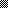 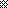 